Un an en France                                                                                       2021-2022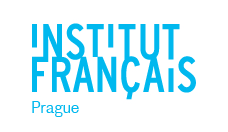 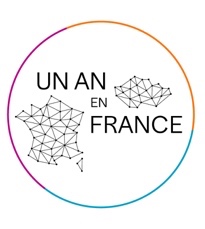 FICHE D’INSCRIPTION                                                                                                    À envoyer pour le 28 février 2021 au plus tard - Par courriel (pdf) à adela.odrihocka@ifp.cz                                                                               - Par courrier à Adéla ODRIHOCKÁ, Jazyková a vzdělávací sekce, Francouzský Institut v Praze,       Štěpánská 35, 110 00 Praha 1 Coordonnées du candidat / Údaje o uchazeči Coordonnées de l’établissement tchèque / Údaje o škole Scolarité en cours (année scolaire 2020-2021) / Aktuální studium (školní rok 2020/2021)                                                                                                                                Dans quel type d’établissement et dans quelle classe êtes-vous scolarisé(e) actuellement ? / Na jakém typu školy a v jakém ročníku v současné době studujete? Langues étrangères étudiées / Které cizí jazyky se učíte ? Responsables légaux / Zákonní zástupci Responsable légal 1 Responsable légal 2Prénom :      NOM : Date de naissance : Date de naissance : Lieu de naissance : Tél : (00 420)E-mail : E-mail : Adresse (rue, code postal, ville) : Adresse (rue, code postal, ville) : Pays : Pays : Nationalité / Státní příslušnost : Nationalité / Státní příslušnost : Dénomination / Název školy : Adresse (rue, code postal, ville) : Site / Webové stránky školy : Région : Statut :  lycée général (4 ans) / čtyřleté gymnáziumclasse / ročník :  collège et lycée général (6 ans) / šestileté gymnáziumclasse / ročník : collège et lycée général (8 ans) / osmileté gymnáziumclasse / ročník : lycée technologique ou professionnel / SOŠ, obchodní akademie apod. classe / ročník : autre (précisez) / jiné (upřesněte) classe / ročník :LV1 / cizí jazyk : durée / celková doba studia : LV2 / další cizí jazyk : durée / celková doba studia :LV3 / další cizí jazyk : durée / celková doba studia : Père –  Mère –  Autre : Situation:  marié(e) –  divorcé(e) –  veuf (veuve)Prénom et NOM : E-mail: Tél: (00 420) Profession : Conaissancees des langues / Znalost cizích jazyků  NON –  OUI, lesquelles?  Père –  Mère –  Autre : Situation:  marié(e) –  divorcé(e) –  veuf (veuve)Prénom et NOM : E-mail: Tél: (00 420) Profession : Conaissancees des langues / Znalost cizích jazyků  NON –  OUI, lesquelles? 